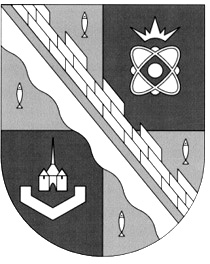                            администрация МУНИЦИПАЛЬНОГО ОБРАЗОВАНИЯ                                             СОСНОВОБОРСКИЙ ГОРОДСКОЙ ОКРУГ  ЛЕНИНГРАДСКОЙ ОБЛАСТИ                             постановление                                                      от 29/03/2023 № 833О внесении изменений в муниципальную программу«Развитие информационного общества в Сосновоборскомгородском округе на 2014-2025 годы»Во исполнение постановления администрации Сосновоборского городского округа от 20.02.2023 № 453 «О порядке разработки, реализации и оценки эффективности муниципальных программ Сосновоборского городского округа», в соответствии с решением совета депутатов Сосновоборского городского округа от 14.12.2022 г. № 127 «О бюджете Сосновоборского городского округа на 2023 год и на плановый период 2024 и 2025 годов», администрация Сосновоборского городского округа п о с т а н о в л я е т:1. Утвердить прилагаемые изменения, которые вносятся в муниципальную программу «Развитие информационного общества в Сосновоборском городском округе на 2014-2025 годы», утвержденную постановлением администрации Сосновоборского городского округа от 18.10.2013 № 2624 «Об утверждении муниципальной программы Сосновоборского городского округа «Развитие информационного общества в Сосновоборском городском округе на 2014-2025 годы» (с изменениями от 08.09.2021 № 1868, от 12.08.2022 № 1851, от 18.11.2022 № 2679, от 17.03.2023 № 740):1.1. Муниципальную программу «Развитие информационного общества в Сосновоборском городском округе на 2014 – 2025 годы» утвердить в новой редакции, согласно приложению к настоящему постановлению.2. Общему отделу администрации (Смолкина М.С.) обнародовать настоящее постановление на электронном сайте городской газеты «Маяк».3. Отделу по связям с общественностью (пресс-центр) комитета по общественной безопасности и информации (Бастина Е.А.) разместить настоящее постановление на официальном сайте Сосновоборского городского округа.4. Настоящее постановление вступает в силу со дня официального обнародования.5. Контроль исполнения настоящего постановления возложить на заместителя главы администрации по безопасности, правопорядку и организационным вопросам Рахматова А.Ю.Глава Сосновоборского городского округа					    М.В. Воронковисп. В.Ю. Белоусова     ТНУТВЕРЖДЕНАпостановлением администрацииСосновоборского городского округаот 29/03/2023 № 833(Приложение)МУНИЦИПАЛЬНАЯ ПРОГРАММАСосновоборского городского округа«Развитие информационного общества в Сосновоборском городском округе на 2014-2025 годы»г. Сосновый БорПАСПОРТмуниципальной программы Сосновоборского городского округа«Развитие информационного общества в Сосновоборском городском округе на2014-2025 годы»Оглавление1. Общая характеристика, основные проблемы и прогноз развития сферы реализации муниципальной программы	62. Приоритеты и цели государственной политики в сфере реализации муниципальной программы	73. Задачи муниципальной программы	84. Сроки реализации муниципальной программы	85. Перечень подпрограмм муниципальной программы (период 2014-2022 годы)	86. Проектная часть	87. Процессная часть	87.1. Комплекс процессных мероприятий «Электронный муниципалитет»	87.2. Комплекс процессных мероприятий «Власть и общество»	127.3. Комплекс процессных мероприятий «Профессиональная переподготовка и повышение квалификации муниципальных служащих, замещающих должности в отраслевых (функциональных) органах администрации муниципального образования Сосновоборский городской округ Ленинградской области на 2017 – 2025 годы»	14ПРИЛОЖЕНИЕ 1. Информация о взаимосвязи целей, задач, ожидаемых результатов, показателей и структурных элементов муниципальной программы	16ПРИЛОЖЕНИЕ 2. Сведения о показателях (индикаторах) муниципальной программы и их значениях	21ПРИЛОЖЕНИЕ 3. План реализации муниципальной программы	23ПРИЛОЖЕНИЕ 4. Сведения о фактических расходах на реализацию муниципальной программы	29ПРИЛОЖЕНИЕ 5. Детальный план реализации муниципальной программы на 2023 год	371. Общая характеристика, основные проблемы и прогноз развития сферы реализации муниципальной программыСтратегией развития информационного общества в Российской Федерации, утвержденной Президентом Российской Федерации 09.05.2017 г. N 203, определено, что настоящая Стратегия определяет цели, задачи и меры по реализации внутренней и внешней политики Российской Федерации в сфере применения информационных и коммуникационных технологий, направленные на развитие информационного общества, формирование национальной цифровой экономики, обеспечение национальных интересов и реализацию стратегических национальных приоритетов.Основными принципами настоящей Стратегии являются:а) обеспечение прав граждан на доступ к информации;б) обеспечение свободы выбора средств получения знаний при работе с информацией;в) сохранение традиционных и привычных для граждан (отличных от цифровых) форм получения товаров и услуг;г) приоритет традиционных российских духовно-нравственных ценностей и соблюдение основанных на этих ценностях норм поведения при использовании информационных и коммуникационных технологий;д) обеспечение законности и разумной достаточности при сборе, накоплении и распространении информации о гражданах и организациях;е) обеспечение государственной защиты интересов российских граждан в информационной сфере.Развитие информационного общества в Сосновоборском городском округе направлено на реализацию целей и задач, поставленных в Программе социально-экономического развития муниципального образования Сосновоборский городской округ Ленинградской области, а также реализацию ряда правовых актов Российской Федерации и Ленинградской области. К ним относятся:- Федеральный закон от 27.07.2010 N 210-ФЗ "Об организации предоставления государственных и муниципальных услуг". - Федеральный закон от 06.10.2003 N 131-ФЗ "Об общих принципах организации местного самоуправления".- Федеральный закон от 09.02.2009 N 8-ФЗ "Об обеспечении доступа к информации о деятельности государственных органов и органов местного самоуправления". - Федеральный закон от 27.07.2006 N 152-ФЗ "О персональных данных". Сегодня в администрации Сосновоборского городского округа в рамках реализации административной реформы ведется систематическая работа по описанию функций и процессов муниципального управления, анализу возможностей их оптимизации и совершенствования на основе применения современных ИКТ. Подготовлены нормативные правовые акты, направленные на обеспечение доступа к информации о деятельности органов государственной власти. Официальный сайт Сосновоборского городского округа приведен в соответствие с требованиями Федерального закона от 09.02.2009 № 8-ФЗ "Об обеспечении доступа к информации о деятельности государственных органов и органов местного самоуправления". Разработаны и постоянно актуализируются основные муниципальные информационные ресурсы: регистр населения, регистр субъектов хозяйственной деятельности, база данных нормативно-правовой информации, база по жилому фонду. Начата работа по наполнению базы информационной системы обеспечения градостроительной деятельности, кадастра недвижимости.Приоритетной задачей настоящей Программы является формирование современной информационной и телекоммуникационной инфраструктуры, предоставление на ее основе качественных услуг и обеспечение высокого уровня доступности для населения информации и технологий. Поэтому в рамках Программы будет осуществляться работа по обеспечению открытости доступа к информации о деятельности органов местного самоуправления Сосновоборского городского округа, органов власти Ленинградской области. Будут проводиться модернизация и развитие официального сайта органов местного самоуправления Сосновоборского городского округа, размещение информации о деятельности на региональных и федеральных специализированных порталах в сети Интернет.Программой предусмотрен комплекс сбалансированных мероприятий, включающих различные формы и методы информирования населения с использованием городских СМИ и средств коммуникации.Мероприятия Программы позволяют перераспределять потоки информации по целевым аудиториям, используя СМИ и другие средства коммуникации, наиболее востребованные жителями Соснового Бора. Предусмотрены мероприятия по поддержке СМИ, осуществляющих выпуск теле- и радиопрограмм, газете, публикующим официальную информацию органов местного самоуправления, рассказывающим горожанам о деятельности органов местного самоуправления, на улучшение качества жизни горожан.Настоящая Программа предусматривает участие Сосновоборского городского округа в мероприятиях, проводимых в рамках реализации государственной программы «Развитие информационного общества в Ленинградской области». К ним относятся мероприятия по развитию функциональных элементов инфраструктуры электронного правительства, в том числе единого портала и реестра государственных и муниципальных услуг, общественного доступа к информации органов местного самоуправления, многофункциональных центров предоставления услуг, технических средств организации электронного межведомственного взаимодействия при предоставлении муниципальных услуг и исполнении муниципальных функций. Развитие и использование информационно-коммуникационных технологий для социально-экономического развития Сосновоборского городского округа является задачей, решение которой требует программно-целевого подхода, так как при этом необходимо:- решение множества проблем, значительная часть которых имеет межведомственный и межотраслевой характер;- решение общесистемных проблем информатизации администрации Сосновоборского городского округа на уровне региона;- достаточно длительный период времени;- достаточно большие финансовые и человеческие ресурсы.Использование программно-целевого метода позволит:- обеспечить концентрацию ресурсов, выделяемых из местного бюджета;- проводить единую техническую политику при решении задач в области развития и использования ИКТ в целях совершенствования деятельности органов местного самоуправления;- обеспечить эффективное взаимодействие в области развития и использования информационных технологий.- повысить эффективность расходования бюджетных средств на развитие и использование ИКТ, в том числе за счет координации работ и ликвидации дублирования мероприятий в области развития и использования ИКТ, реализуемых в рамках различных программ и проектов;- обеспечить эффективное межведомственное взаимодействие в области развития и использования ИКТ.2. Приоритеты и цели государственной политики в сфере реализации муниципальной программыОсновными целями реализации Программы являются:1. Повышение качества жизни населения Сосновоборского городского округа Ленинградской области за счет использования информационно-коммуникационных технологий.2. Формирование позитивного имиджа города.3. Обеспечение долгосрочной сбалансированности и устойчивости бюджета Сосновоборского городского округа4. Развитие кадрового потенциала органов местного самоуправления Сосновоборского городского округа.3. Задачи муниципальной программыОсновными задачами, решаемыми в рамках реализации Программы, являются:1. Развитие технологической инфраструктуры электронного муниципалитета Сосновоборского городского округа Ленинградской области.2. Организация мероприятий в сфере средств массовой информации и связей с общественностью3. Повышение качества управления муниципальными финансами.4. Совершенствование системы дополнительного профессионального образования муниципальных служащих администрации Сосновоборского городского округа.4. Сроки реализации муниципальной программыСроки реализации Программы: 2014-2025 годы. Программа реализуется в 1 этап.5. Перечень подпрограмм муниципальной программы (период 2014-2022 годы)Муниципальная программа в период 2014-2022 годов включает в себя следующие подпрограммы:1. «Электронный муниципалитет».2. «Власть и общество».3. «Управление муниципальными финансами».4. «Профессиональная переподготовка и повышение квалификации муниципальных служащих, замещающих должности в отраслевых (функциональных) органах администрации муниципального образования Сосновоборский городской округ Ленинградской области в 2017 – 2025 годах».С 2023 года действие подпрограмм прекращено. Программа реализуется в комплексах проектных и процессных мероприятий.6. Проектная частьРеализация проектов не предусмотрена.7. Процессная часть7.1. Комплекс процессных мероприятий «Электронный муниципалитет»В настоящее время перед органами местного самоуправления Сосновоборского городского округа поставлена задача обеспечить качественно новый уровень оперативности и удобства предоставления муниципальных и государственных услуг и исполнения муниципальных функций, в том числе и в электронном виде, на базе широкого применения информационно-коммуникационных технологий.Для выполнения данной задачи необходимо наличие ряда системных элементов – построение системной инфраструктуры «электронного муниципалитета».Инфраструктура «электронного муниципалитета» включает в себя ряд основных функциональных элементов:- инфраструктура данных - совокупность баз данных, в которых хранятся муниципальные информационные ресурсы (так, например, регистр населения, регистр субъектов хозяйственной деятельности муниципального образования, база данных нормативно-правовой информации муниципалитета);- инфраструктура информационного взаимодействия – информационные системы обеспечения обмена документами и данными при организации муниципального управления (электронный документооборот, межведомственное взаимодействие);- инфраструктура доступа - совокупность информационных систем, обеспечивающих доступ граждан к информации о деятельности органов местного самоуправления и взаимодействию с ними при получении муниципальных и государственных услуг;- инфраструктура информационной безопасности – совокупность информационных систем и технических средств, обеспечивающих выполнение федеральных законов и нормативов ФСТЭК, ФСБ по защите данных в информационных системах администрации Сосновоборского городского округа;- технологическая инфраструктура – совокупность технических средств обеспечения выполнения мероприятий Программы (сети передачи данных, серверы, сетевое оборудование).Сегодня в администрации Сосновоборского городского ведется систематическая работа по описанию функций и процессов муниципального управления, анализу возможностей их оптимизации и совершенствования на основе применения современных ИКТ. Разработаны и постоянно актуализируются основные муниципальные информационные ресурсы: регистр населения, регистр субъектов хозяйственной деятельности, база данных нормативно-правовой информации, база по жилому фонду, база отдела кадров и спецработы.Однако в современных условиях изменения федерального и регионального законодательства, внедрения новых автоматизированных информационных систем в отраслевых (функциональных) органах администрации при исполнении муниципальных функций и оказании муниципальных услуг требуется оперативное развитие всех элементов информационно-телекоммуникационной инфраструктуры. Необходимо обеспечить актуализацию и оперативную поддержку основных информационных ресурсов и информационных систем, используемых при принятии управленческих решений.Требуется развитие системы защиты конфиденциальной информации (персональных данных), используемой для служебной деятельности. Деятельность служб муниципалитета по оказанию муниципальных услуг и выполнению муниципальных функций существенно зависит от степени соответствия технологической инфраструктуры муниципалитета решаемым задачам.В результате реализации комплекса процессных мероприятий будет обеспечено:- повышение качества принимаемых решений органами местного самоуправления;- обеспечение внедрение элементов цифровой экономики в администрации Сосновоборского городского округа;- обеспечение соответствия системы защиты информации в администрации Сосновоборского городского округа нормативным документам и требованиям ФСБ, ФСТЭК и др. контролирующих органов;- поддержание рабочего состояния и закупка новой компьютерной и оргтехники в отраслевых (функциональных) органах администрации и лицензионного программного обеспечения.При этом применение программно-целевого метода позволит:- определить приоритетность мероприятий, очередность и сроки их реализации, исходя из их социальной и экономической целесообразности, а также с учетом возможности финансирования из бюджетов различного уровня;- создать условия для оперативного и результативного управления рисками.Основными целями комплекса процессных мероприятий «Электронный муниципалитет» являются:- повышение качества жизни населения Сосновоборского городского округа Ленинградской области за счет использования информационно-коммуникационных технологий;- развитие технологической инфраструктуры электронного муниципалитета Сосновоборского городского округа Ленинградской области.Для достижения поставленных целей необходимо решить следующие задачи:- создание надежной системы хранения и функционирования информационных систем, соответствующей действующим техническим и технологическим нормам;- приобретение новой компьютерной, периферийной, копировально-множительной техники.В рамках данного структурного элемента реализуются следующие основные мероприятия:1. Мероприятия по приобретению и обслуживанию информационно-аналитических систем, предназначенных для предоставления муниципальных услуг и исполнения муниципальных функций в электронном виде.В рамках реализации настоящего комплекса процессных мероприятий предполагается выполнение работ по развитию и обслуживанию следующих информационных систем:- справочная правовая система «КонсультантПлюс»;- программный комплекс «Население»;- сметно-расчетный комплекс «АРОС-Лидер».В настоящее время на основе созданной организационно-технической и информационной инфраструктуры обеспечено функционирование отраслевых (функциональных) подразделений администрации Сосновоборского городского округа с использованием единой технологии работы с документами. Функционируют пять станций сканирования документов, осуществляется электронное согласование и контроль исполнения.Развитие системы электронного документооборота будет осуществляться в направлении организации электронного взаимодействия с системой электронного документооборота, установленной в Правительстве Ленинградской области, т.е. организации единого электронного документооборота в Ленинградской области. Единая информационная среда должна обеспечить доступ к хранилищу данных по технологии Интернет/Интернет. Работа с документами должна быть ограничена политиками безопасности, поддержкой электронно-цифровых подписей для каждого пользователя, что позволяет предотвратить несанкционированный доступ к документам.Важной задачей является поддержка в актуальном состоянии информационных ресурсов, в том числе:- база данных по гражданам, зарегистрированным на территории муниципального образования Сосновоборский городской округ Ленинградской области;- базы справочной правовой информации используются правовой поддержки принимаемых административных решений. При этом пользователи должны иметь точную, достоверную и актуальную информацию: нормативные акты, консультации, комментарии, судебные решения и специальные подборки документов по темам. Справочная система должна иметь современный пользовательский интерфейс и совершенные поисковые инструменты;- базы сметно-расчетной системы используются для выполнения задач благоустройства территории муниципального образования и капитального строительства.В рамках данного комплекса процессных мероприятий предполагается обеспечение всех отраслевых (функциональных) органах администрации доступом к сети интернет. В результате выполнения данного мероприятия будет обеспечена возможность организации межведомственного и межуровневого взаимодействия при оказании муниципальных услуг.Реализация основных требований федерального и регионального законодательства требует выполнения ряда мероприятий для обеспечения необходимого уровня защиты конфиденциальной информации (персональных данных) муниципальных информационных ресурсов, а также при организации информационного взаимодействия как внутри подразделений администрации, так и внешнего информационного обмена. Также предусмотрено развитие системы защиты персональных данных и развитие инфраструктуры информационной безопасности при информационном обмене данными по сетям общего пользования при информационном обмене между службами администрации Сосновоборского городского округа и сторонними учреждениями и организации в рамках межведомственного электронного взаимодействия.Будет обеспечено приобретение сертифицированного ФСТЭК России и ФСБ России лицензионного программного обеспечения, необходимого для обеспечения достаточного уровня защищенности информации на объектах информатизации органов местного самоуправления, а также выполнения действующего законодательства Российской Федерации в области защиты информации ограниченного доступа, в том числе персональных данных.2. Мероприятия по развитию технологической инфраструктуры электронного муниципалитета.В настоящее время в составе технологической инфраструктуры электронного муниципалитета Сосновоборского городского округа действует значительный парк техники, как по общему количеству аппаратных единиц, так и по спектру его функционального назначения.На рабочих местах установлено суммарно более 180 персональных компьютеров и более 90 единиц оргтехники, функционально группируемой на четыре вида. Пользователями компьютеров эксплуатируется суммарно более 40 различных видов базового и системного программного обеспечения.Интенсивно увеличивающееся количество эксплуатируемых прикладных программных продуктов требует соответствующего увеличения вычислительных мощностей серверного оборудования и оборудования систем хранения данных. Это, в свою очередь, влечет повышение требований к условиям размещения вычислительных аппаратных комплексов, в том числе по электропитанию, теплоотведению, вентиляции, а также общей площади установки такого оборудования.Представленным неполным перечнем текущих характеристик технологической инфраструктуры обусловлены сложности в обеспечении ее непрерывной работоспособности и своевременного обновления. На решение задачи направлено основное мероприятие "Развитие и обеспечение функционирования технологической инфраструктуры электронного правительства Ленинградской области".3. Мероприятия по созданию (внедрению) цифровой платформы вовлечения граждан в решение вопросов городского развития в рамках осуществления мониторинга качества государственных и муниципальных услуг «Активный горожанин».7.2. Комплекс процессных мероприятий «Власть и общество»Комплекс процессных мероприятий «Власть и общество» предусматривает мероприятия, направленные:- на повышение уровня информационной открытости органов местного самоуправления (далее – уровень информационной открытости) путем повышения информированности населения Сосновоборского городского округа о программах, планах и деятельности органов местного самоуправления;- формирование благоприятной информационной среды в целях развития институтов гражданского общества;- формирование позитивного имиджа города.Для органов местного самоуправления уровень информационной открытости является средством, позволяющим эффективно решать стоящие перед обществом задачи и обеспечивать закрепленное законодательно право граждан на доступ к информации. Результаты проведенных исследований показывают, что уровень информационной открытости в значительной степени зависит от объемов информационных потоков и количества используемых информационных каналов. На увеличение потоков информации в СМИ влияет сбалансированная информационная политика, которая реализуется с помощью структуризации объемов и потоков информации в соответствии с характером СМИ. Наибольшая эффективность такой работы достигается путем программно-целевого метода.По данным опросов общественного мнения, проводившихся комитетом по печати и связям с общественностью Ленинградской области и администрацией Сосновоборского городского округа, более 50 процентов жителей города Сосновый Бор, принявших участие в опросах, оценивают уровень информационной открытости органов местного самоуправления как достаточный. Наблюдается тенденция к стабилизации уровня удовлетворенности населения деятельностью органов местной власти.Основным источником информации о деятельности органов МСУ, как показывают результаты проведенных опросов, остаются традиционные СМИ: телевидение, газеты, радио. Неизменно растет доля тех, кто получает информацию из сети Интернет. Основным информационным ресурсом органов местного самоуправления Сосновоборского городского округа является сайт http://www.sbor.ru. На сайте в свободном доступе публикуется информация о деятельности органов местного самоуправления в соответствии с Федеральным законом от 06.10.2003 № 131-ФЗ «Об общих принципах организации местного самоуправления в Российской Федерации» и Федеральным законом от 09.02.2009 № 8-ФЗ «Об обеспечении доступа к информации о деятельности государственных органов и органов местного самоуправления».В условиях стремительно развивающегося Интернета официальный сайт администрации требует не только постоянного обновления, на и модернизации, приведения в соответствие современным требованиям, а также ожиданиям пользователей. В рамках комплекса процессных мероприятий «Власть и общество» на 2014-2025 годы планируется продолжить работы по модернизации официального сайта. Источником официальной информации о деятельности органов местного самоуправления Сосновоборского городского округа также является группа администрации Сосновоборского городского округа в социальной сети «ВКонтакте» https://vk.com/meriasosnovybor, страница в социальной сети «Одноклассники» https://ok.ru/group/61326873395410, Телеграм-канал https://t.me/meriasbor. Комплекс процессных мероприятий предусматривает развитие и модернизацию интернет-каналов коммуникации органов местного самоуправления Сосновоборского городского округа. Официальные сообщения и документы органов местного самоуправления Сосновоборского городского округа обнародуются и публикуются в городской газете «Маяк». Администрация муниципального образования Сосновоборский городской округ является соучредителем газеты и радиоканала «Балтийский берег – FM». Муниципальное бюджетное учреждение «ТРК «БАЛТИЙСКИЙ БЕРЕГ» в сфере радиовещания работает по муниципальному заданию, основа которого – освещение деятельности органов местного самоуправления.Предусмотрен комплекс мероприятий, включающих различные формы и методы информирования населения с использованием СМИ и средств коммуникации, а также мероприятия, направленные на содействие развитию системы СМИ городского округа. «Власть и общество» предусматривает мероприятия по выделению гранта из городского бюджета для телевизионных, печатных и сетевых СМИ, а также компенсацию выпадающих доходов газете, публикующей официальную информацию органов местного самоуправления. Мероприятия комплекса позволяют перераспределять потоки информации по целевым аудиториям, используя СМИ и средства коммуникации, наиболее востребованные жителями Соснового Бора. Также важное значение для развития Сосновоборского городского округа имеет его позиционирование на федеральном и региональном уровне, предусматривающее размещение информации о Сосновоборском городском округе в федеральных и региональных СМИ, издание полиграфической продукции.Мероприятия направлены на пропаганду жизненно важных, общественно значимых, нравственных ценностей, воспитание толерантного сознания, неравнодушного, уважительного отношения к людям, природе, окружающему миру.Опыт реализации мероприятий социальной рекламы показал ее социальную эффективность и востребованность, возможность решения важных социальных задач. В качестве носителей социальной рекламы, имеющей узкоцелевую направленность, используются, помимо полиграфической продукции, полученной от Комитета по печати Ленинградской области, баннеры, размещаемые на городских рекламных конструкциях.Основными целями комплекса процессных мероприятий «Власть и общество» являются:1. Повышение уровня информационной открытости местной власти.2. Формирование благоприятной информационной среды в целях развития институтов гражданского общества.3. Формирование позитивного имиджа города.Для достижения поставленных целей необходимо решить следующие задачи:1. Организация мероприятий в сфере средств массовой информации и связей с общественностью.2. Расширение информационного пространства и каналов коммуникаций органов местного самоуправления. 3. Обеспечение деятельности подведомственного учреждения в сфере радиовещания.В рамках данного структурного элемента реализуются следующие мероприятия:1. Мероприятия по организации освещения в печатных и электронных СМИ, в сети Интернет деятельности органов местного самоуправления. Создание и размещение в городских СМИ материалов, освещающих актуальные вопросы и события политической, общественной, экономической, культурной, спортивной жизни Сосновоборского городского округа, вопросы межнационального и межконфессионального взаимодействия, иные социально и общественно значимых вопросы и события. 2. Мероприятия по организации публикаций в федеральных, региональных, областных печатных и электронных СМИ. Предполагают публикацию интервью, статей, очерков, обзоров, иных информационно-аналитических материалов по вопросам политической, общественной, экономической, культурной, спортивной жизни, социальной сферы, межнационального и межконфессионального взаимодействия, а также планов, проектов, программ развития Сосновоборского городского округа и иных общественно значимых тем.Мероприятия по организации выпуска и распространения имиджевой полиграфической продукции.Предусматривают издание календарей, буклетов, открыток, буклетов, информационных сборников и изданий, брошюр, а также распространение социальной рекламы, предусматривающей пропаганду общечеловеческих ценностей. Темами социальной рекламы могут выступать безопасность жизнедеятельности, толерантность, здоровый образ жизни, а также иные тематические направления. Информационные материалы социальной направленности размещаются на городских рекламных щитах.4. Мероприятия по расширению информационного пространства и каналов коммуникации органов местного самоуправления. Осуществляются путем размещения официальной информации в социальных сетях, организации обсуждения актуальных вопросов и событий политической, общественной, экономической, культурной, спортивной жизни, социальной сферы, межнационального и межконфессионального взаимодействия, а также планов, проектов, программ развития Сосновоборского городского округа и иных общественно значимых тем, мониторинга контента социальных сетей. Помимо этого обеспечивается функционирование (поддержка и модернизация) официального сайта Сосновоборского городского округа, организуются социологические опросы, в том числе направленные на изучение состояния межнациональных отношений и предупреждение конфликтных ситуаций в сфере межнациональных и межконфессиональных отношений. В ходе опросов проводится сбор и анализ данных, которые позволят учитывать общественное мнение при принятии управленческих решений. Для повышения уровня профессиональных компетенций сотрудников городских средств массовой информации организуются семинары, «круглые столы» по обмену опытом для журналистов, обсуждению актуальных вопросов в сфере средств массовой информации и связей с общественностью.5. Мероприятия по возмещению выпадающих доходов официального издания (газеты) возникающих при опубликовании и обнародовании муниципальных правовых актов и иной официальной информации в средствах массовой информации.Реализуются в соответствии с Порядком предоставления субсидий из бюджета Сосновоборского городского округа на возмещение недополученных доходов, возникающих при опубликовании муниципальных правовых актов и иной официальной информации в газете «Маяк».6. Мероприятия по обеспечению деятельности подведомственного учреждения в сфере радиовещания осуществляются путем разработки в соответствии с действующим законодательством муниципального задания для МБУ «ТРК «БАЛТИЙСКИЙ БЕРЕГ» и контроля его выполнения.7.3. Комплекс процессных мероприятий «Профессиональная переподготовка и повышение квалификации муниципальных служащих, замещающих должности в отраслевых (функциональных) органах администрации муниципального образования Сосновоборский городской округ Ленинградской области на 2017 – 2025 годы»Комплекс процессных мероприятий разработан в соответствии с Федеральным законом от 02.03.2007 №25-ФЗ «О муниципальной службе в Российской Федерации» в целях совершенствования системы дополнительного профессионального образования и повышения квалификации муниципальных служащих.Совершенствование профессионального мастерства и обеспечение высокого профессионального уровня муниципальных служащих осуществляются путем профессиональной подготовки и повышения квалификации. Повышение квалификации проводится по мере необходимости. Муниципальные служащие, подлежащие обучению, проходят переподготовку и повышение квалификации по программам, включающим социально-экономические, политико-правовые, организационно-кадровые и другие вопросы функционирования органов местного самоуправления. Основной целью данного комплекса процессных мероприятий является развитие кадрового потенциала органов местного самоуправления Сосновоборского городского округа.Для достижения поставленной цели необходимо решить следующие задачи:1. Совершенствование системы дополнительного профессионального образования муниципальных служащих администрации Сосновоборского городского округа.2. Повышение уровня квалификации муниципальных служащих, стимулирование муниципальных служащих к повышению качества профессиональной служебной деятельности и непрерывному профессиональному развитию.3. Создание условий для подготовки высококвалифицированных кадров.В рамках данного структурного элемента реализуются мероприятия по организации профессиональной переподготовки и курсов повышения квалификации муниципальных служащих администрации Сосновоборского городского округа.Приложение 1к муниципальной программе Сосновоборского городского округа«Развитие информационного общества в Сосновоборском городском округе на 2014-2025 годы»ПРИЛОЖЕНИЕ 1. Информация о взаимосвязи целей, задач, ожидаемых результатов, показателей и структурных элементов муниципальной программыПриложение 2к муниципальной программе Сосновоборского городского округа«Развитие информационного общества в Сосновоборском городском округе на 2014-2025 годы»ПРИЛОЖЕНИЕ 2. Сведения о показателях (индикаторах) муниципальной программы и их значенияхПриложение 3к муниципальной программе Сосновоборского городского округа«Развитие информационного общества в Сосновоборском городском округе на 2014-2025 годы»ПРИЛОЖЕНИЕ 3. План реализации муниципальной программыПриложение 4к муниципальной программе Сосновоборского городского округа«Развитие информационного общества в Сосновоборском городском округе на 2014-2025 годы»ПРИЛОЖЕНИЕ 4. Сведения о фактических расходах на реализацию муниципальной программыПриложение 5к муниципальной программе Сосновоборского городского округа«Развитие информационного общества в Сосновоборском городском округе на 2014-2025 годы»ПРИЛОЖЕНИЕ 5. Детальный план реализации муниципальной программы на 2023 годПолное наименование муниципальной ПрограммыМуниципальная программа «Развитие информационного общества в Сосновоборском городском округе на 2014-2025 годы» (далее – Программа)Муниципальная программа «Развитие информационного общества в Сосновоборском городском округе на 2014-2025 годы» (далее – Программа)Сроки и этапы и сроки реализации муниципальной ПрограммыСроки реализации Программы: 2014-2025 годыСроки реализации Программы: 2014-2025 годыОтветственный исполнитель муниципальной ПрограммыОтдел информационных технологий и защиты информации комитета по общественной безопасности и информации администрации Сосновоборского городского округаОтдел информационных технологий и защиты информации комитета по общественной безопасности и информации администрации Сосновоборского городского округаСоисполнители муниципальной ПрограммыОтдел информационных технологий и защиты информации комитета по общественной безопасности и информации администрации Сосновоборского городского округа.Отдел по связям с общественностью (пресс-центр) комитета по общественной безопасности и информации администрации Сосновоборского городского округа.Комитет финансов Сосновоборского городского округа.Отдел кадров и спецработы администрации Сосновоборского городского округа.Отдел информационных технологий и защиты информации комитета по общественной безопасности и информации администрации Сосновоборского городского округа.Отдел по связям с общественностью (пресс-центр) комитета по общественной безопасности и информации администрации Сосновоборского городского округа.Комитет финансов Сосновоборского городского округа.Отдел кадров и спецработы администрации Сосновоборского городского округа.Участники муниципальной ПрограммыОтдел информационных технологий и защиты информации комитета по общественной безопасности и информации администрации Сосновоборского городского округа.Отдел по связям с общественностью (пресс-центр) комитета по общественной безопасности и информации администрации Сосновоборского городского округа.Комитет финансов Сосновоборского городского округаОтдел кадров и спецработы администрации Сосновоборского городского округа.Отдел информационных технологий и защиты информации комитета по общественной безопасности и информации администрации Сосновоборского городского округа.Отдел по связям с общественностью (пресс-центр) комитета по общественной безопасности и информации администрации Сосновоборского городского округа.Комитет финансов Сосновоборского городского округаОтдел кадров и спецработы администрации Сосновоборского городского округа.Цели муниципальной Программы 1. Повышение качества жизни населения Сосновоборского городского округа Ленинградской области за счет использования информационно-коммуникационных технологий.2. Формирование позитивного имиджа города.3. Обеспечение долгосрочной сбалансированности и устойчивости бюджета Сосновоборского городского округа4. Развитие кадрового потенциала органов местного самоуправления Сосновоборского городского округа.1. Повышение качества жизни населения Сосновоборского городского округа Ленинградской области за счет использования информационно-коммуникационных технологий.2. Формирование позитивного имиджа города.3. Обеспечение долгосрочной сбалансированности и устойчивости бюджета Сосновоборского городского округа4. Развитие кадрового потенциала органов местного самоуправления Сосновоборского городского округа.Задачи муниципальной Программы1. Развитие технологической инфраструктуры электронного муниципалитета Сосновоборского городского округа Ленинградской области.2.Организация мероприятий в сфере средств массовой информации и связей с общественностью3. Повышение качества управления муниципальными финансами.4. Совершенствование системы дополнительного профессионального образования муниципальных служащих администрации Сосновоборского городского округа.1. Развитие технологической инфраструктуры электронного муниципалитета Сосновоборского городского округа Ленинградской области.2.Организация мероприятий в сфере средств массовой информации и связей с общественностью3. Повышение качества управления муниципальными финансами.4. Совершенствование системы дополнительного профессионального образования муниципальных служащих администрации Сосновоборского городского округа.Ожидаемые (конечные) результаты реализации муниципальной Программы1. Повышение качества жизни населения за счет совершенствования сервиса предоставления населению информационных и муниципальных услуг.2. Развитие материально-технической базы электронного муниципалитета.3. Повышение уровня взаимопонимания и взаимодействия власти и общества.4. Создание стабильных финансовых условий для устойчивого экономического роста, повышения уровня и качества жизни Сосновоборского городского округа.5. Обеспечение высокого уровня собираемости налоговых и неналоговых доходов местного бюджета, снижение соотношения объема задолженности по налоговым и неналоговым доходам к объему поступлений по налоговым и неналоговым доходам в бюджет Сосновоборского городского округа, учет налоговых льгот и вычетов.6. Перевод большей части расходов местного бюджета на принципы программно-целевого планирования, контроля и последующей оценки эффективности их использования.7. Формирование высокопрофессионального кадрового состава муниципальных служащих, ориентированных на качественное исполнение возложенных на них задач, функций и полномочий.1. Повышение качества жизни населения за счет совершенствования сервиса предоставления населению информационных и муниципальных услуг.2. Развитие материально-технической базы электронного муниципалитета.3. Повышение уровня взаимопонимания и взаимодействия власти и общества.4. Создание стабильных финансовых условий для устойчивого экономического роста, повышения уровня и качества жизни Сосновоборского городского округа.5. Обеспечение высокого уровня собираемости налоговых и неналоговых доходов местного бюджета, снижение соотношения объема задолженности по налоговым и неналоговым доходам к объему поступлений по налоговым и неналоговым доходам в бюджет Сосновоборского городского округа, учет налоговых льгот и вычетов.6. Перевод большей части расходов местного бюджета на принципы программно-целевого планирования, контроля и последующей оценки эффективности их использования.7. Формирование высокопрофессионального кадрового состава муниципальных служащих, ориентированных на качественное исполнение возложенных на них задач, функций и полномочий.Подпрограммы муниципальной Программы
(период 2014-2022 годы)Подпрограмма 1 «Электронный муниципалитет»Подпрограмма 2 «Власть и общество»Подпрограмма 3 «Управление муниципальными финансами»Подпрограмма 4 «Профессиональная переподготовка и повышение квалификации муниципальных служащих, замещающих должности в отраслевых (функциональных) органах администрации муниципального образования Сосновоборский городской округ Ленинградской области в 2017 – 2025 годах»Подпрограмма 1 «Электронный муниципалитет»Подпрограмма 2 «Власть и общество»Подпрограмма 3 «Управление муниципальными финансами»Подпрограмма 4 «Профессиональная переподготовка и повышение квалификации муниципальных служащих, замещающих должности в отраслевых (функциональных) органах администрации муниципального образования Сосновоборский городской округ Ленинградской области в 2017 – 2025 годах»Проекты, реализуемые в рамках муниципальной программыРеализация проектов не предусмотренаРеализация проектов не предусмотренаКомплекс процессных мероприятий 
(период 2023-2025 годы)1. Комплекс процессных мероприятий «Электронный муниципалитет»2. Комплекс процессных мероприятий «Власть и общество»3. Комплекс процессных мероприятий «Профессиональная переподготовка и повышение квалификации муниципальных служащих, замещающих должности в отраслевых (функциональных) органах администрации муниципального образования Сосновоборский городской округ Ленинградской области в 2017 – 2025 годах»1. Комплекс процессных мероприятий «Электронный муниципалитет»2. Комплекс процессных мероприятий «Власть и общество»3. Комплекс процессных мероприятий «Профессиональная переподготовка и повышение квалификации муниципальных служащих, замещающих должности в отраслевых (функциональных) органах администрации муниципального образования Сосновоборский городской округ Ленинградской области в 2017 – 2025 годах»Финансовое обеспечение муниципальной программы, в том числе по годам реализации:Общий объем ресурсного обеспечения реализации муниципальной программы составляет 225886,46430 тыс. рублей, в том числе:Общий объем ресурсного обеспечения реализации муниципальной программы составляет 225886,46430 тыс. рублей, в том числе:Финансовое обеспечение муниципальной программы, в том числе по годам реализации:ГодОбщий объем ресурсного обеспечения реализации муниципальной программыФинансовое обеспечение муниципальной программы, в том числе по годам реализации:201411870,94661Финансовое обеспечение муниципальной программы, в том числе по годам реализации:201513998,24660Финансовое обеспечение муниципальной программы, в том числе по годам реализации:201612905,99180Финансовое обеспечение муниципальной программы, в том числе по годам реализации:201715814,23303Финансовое обеспечение муниципальной программы, в том числе по годам реализации:201819102,26670Финансовое обеспечение муниципальной программы, в том числе по годам реализации:201922465,30300Финансовое обеспечение муниципальной программы, в том числе по годам реализации:202025411,17203Финансовое обеспечение муниципальной программы, в том числе по годам реализации:202123330,93953Финансовое обеспечение муниципальной программы, в том числе по годам реализации:202223150,61100Финансовое обеспечение муниципальной программы, в том числе по годам реализации:202318491,12200Финансовое обеспечение муниципальной программы, в том числе по годам реализации:202419476,45100Финансовое обеспечение муниципальной программы, в том числе по годам реализации:202519869,18100Финансовое обеспечение муниципальной программы, в том числе по годам реализации:итого225886,46430Размер налоговых расходов, направленных на достижение цели муниципальной программы, в том числе по годам реализации:Налоговые расходы не предусмотрены.Налоговые расходы не предусмотрены.Цель муниципальной программыЗадача муниципальной программыОжидаемый результат муниципальной программыСтруктурный элемент муниципальной программыЦелевой показатель муниципальной программы12345Повышение качества жизни населения Сосновоборского городского округа Ленинградской области за счет использования информационно-коммуникационных технологийРазвитие технологической инфраструктуры электронного муниципалитета Сосновоборского городского округа Ленинградской областиРазвитие материально-технической базы электронного муниципалитета.Комплекс процессных мероприятий 1.«Электронный муниципалитет»Процент модернизируемых автоматизированных рабочих местФормирование позитивного имиджа городаОрганизация мероприятий в сфере средств массовой информации и связей с общественностьюПовышение уровня взаимопонимания и взаимодействия власти и обществаКомплекс процессных мероприятий 2.«Власть и общество»Повышения уровня информационной открытости местной властиРазвитие кадрового потенциала органов местного самоуправления  Сосновоборского городского округаСовершенствование системы дополнительного профессионального образования муниципальных служащих администрации Сосновоборского городского округаФормирование высокопрофессионального кадрового состава муниципальных служащих, ориентированных на качественное исполнение возложенных на них задач, функций и полномочийКомплекс процессных мероприятий 3.«Профессиональная переподготовка и повышение квалификации муниципальных служащих, замещающих должности в отраслевых (функциональных) органах  администрации муниципального образования Сосновоборский городской округ Ленинградской области на 2017 – 2025 годы»Численность муниципальных служащих, обязанных в соответствии с законодательством пройти  переподготовку и (или) курсы повышения  квалификацииПовышение качества жизни населения Сосновоборского городского округа Ленинградской области за счет использования информационно-коммуникационных технологийСоздание надежной системы хранения и функционирования информационных систем, соответствующей действующим техническим и технологическим нормамПовышение качества жизни населения за счет совершенствования сервиса предоставления населению информационных и муниципальных услугМероприятия по приобретению и обслуживанию информационно систем, предназначенных для предоставления  муниципальных услуг и исполнения муниципальных функций в электронном видеДоля обеспеченности лицензионным системным, прикладным и специальным ПО для информационных систем, созданных в рамках муниципальной программыПовышение качества жизни населения Сосновоборского городского округа Ленинградской области за счет использования информационно-коммуникационных технологийСоздание надежной системы хранения и функционирования информационных систем, соответствующей действующим техническим и технологическим нормамПовышение качества жизни населения за счет совершенствования сервиса предоставления населению информационных и муниципальных услугМероприятия по созданию (внедрение) цифровой платформы вовлечения граждан в решение вопросов городского развития в рамках осуществления мониторинга качества государственных и муниципальных услуг «Активный горожанин»Доля жителей городов – участников проекта «Умные города Ленинградской области» в возрасте старше 14 лет, имеющих возможность участвовать в принятии решений по вопросам городского развития с использованием цифровых технологийРазвитие технологической инфраструктуры электронного муниципалитета Сосновоборского городского округа Ленинградской областиПриобретение новой компьютерной, периферийной, копировально-множительной техникиРазвитие материально-технической базы электронного муниципалитетаМероприятия по развитию технологической инфраструктуры электронного муниципалитетаДоля обновленного компьютерного, серверного, сетевого, инженерного, периферийного оборудованияФормирование позитивного имиджа городаОрганизация мероприятий в сфере средств массовой информации и связей с общественностьюПовышение уровня взаимопонимания и взаимодействия власти и обществаМероприятия по организации освещения в печатных и электронных СМИ, в сети Интернет деятельности органов местного самоуправления.Выполнение мероприятий утвержденного плана по повышению уровня удовлетворенности населения информационной открытостью властиФормирование позитивного имиджа городаОрганизация мероприятий в сфере средств массовой информации и связей с общественностьюПовышение уровня взаимопонимания и взаимодействия власти и обществаМероприятия по организации публикаций в федеральных, региональных, областных печатных и электронных СМИ.Выполнение мероприятий утвержденного плана по повышению уровня удовлетворенности населения информационной открытостью властиФормирование позитивного имиджа городаОрганизация мероприятий в сфере средств массовой информации и связей с общественностьюПовышение уровня взаимопонимания и взаимодействия власти и обществаМероприятия по расширению информационного пространства и каналов коммуникации органов местного самоуправления.Выполнение мероприятий утвержденного плана по повышению уровня удовлетворенности населения информационной открытостью властиФормирование позитивного имиджа городаОрганизация мероприятий в сфере средств массовой информации и связей с общественностьюПовышение уровня взаимопонимания и взаимодействия власти и обществаМероприятия по организации выпуска и распространению имиджевой полиграфической продукции.Выполнение мероприятий утвержденного плана по повышению уровня удовлетворенности населения информационной открытостью властиФормирование позитивного имиджа городаОрганизация мероприятий в сфере средств массовой информации и связей с общественностьюПовышение уровня взаимопонимания и взаимодействия власти и обществаМероприятия по возмещению выпадающих доходов официального издания (газеты) возникающих при опубликовании и обнародовании муниципальных правовых актов и иной официальной информации в средствах массовой информации.Выполнение мероприятий утвержденного плана по повышению уровня удовлетворенности населения информационной открытостью властиФормирование позитивного имиджа городаОрганизация мероприятий в сфере средств массовой информации и связей с общественностьюПовышение уровня взаимопонимания и взаимодействия власти и обществаМероприятия по обеспечению деятельности подведомственного учреждения в сфере радиовещания.Бесперебойное вещание на частоте 103.0 FM  МБУ «ТРК «БАЛТИЙСКИЙ БЕРЕГ»;Бесперебойное вещание по проводному радио в рамках радиопрограммы «Радио Россия».Развитие кадрового потенциала органов местного самоуправления Сосновоборского городского округаСовершенствование системы дополнительного профессионального образования муниципальных служащих администрации Сосновоборского городского округаФормирование высокопрофессионального кадрового состава муниципальных служащих, ориентированных на качественное исполнение возложенных на них задач, функций и полномочийМероприятия по организации профессиональной переподготовки и курсов повышения квалификации муниципальных служащих администрации Сосновоборского городского округаОбеспечение должностного роста муниципальных служащих на основе их профессионализма и деловых профессиональных качеств, формирование кадрового резерваРазвитие кадрового потенциала органов местного самоуправления Сосновоборского городского округаПовышение уровня квалификации муниципальных служащих, стимулирование муниципальных служащих к повышению качества профессиональной служебной деятельности и непрерывному профессиональному развитиюФормирование высокопрофессионального кадрового состава муниципальных служащих, ориентированных на качественное исполнение возложенных на них задач, функций и полномочийМероприятия по организации профессиональной переподготовки и курсов повышения квалификации муниципальных служащих администрации Сосновоборского городского округаОбеспечение должностного роста муниципальных служащих на основе их профессионализма и деловых профессиональных качеств, формирование кадрового резерваРазвитие кадрового потенциала органов местного самоуправления Сосновоборского городского округаСоздание условий для подготовки высококвалифицированных кадровФормирование высокопрофессионального кадрового состава муниципальных служащих, ориентированных на качественное исполнение возложенных на них задач, функций и полномочийМероприятия по организации профессиональной переподготовки и курсов повышения квалификации муниципальных служащих администрации Сосновоборского городского округаОбеспечение должностного роста муниципальных служащих на основе их профессионализма и деловых профессиональных качеств, формирование кадрового резерва№ п/пПоказатель (индикатор)(наименование)Показатель (индикатор)(наименование)Единица измеренияЗначения показателей (индикаторов)Значения показателей (индикаторов)Значения показателей (индикаторов)Значения показателей (индикаторов)№ п/пПоказатель (индикатор)(наименование)Показатель (индикатор)(наименование)Единица измеренияБазовый период20232024202512345678Муниципальная программа «Развитие информационного общества в Сосновоборском городском округе на 2014-2025 годы»Муниципальная программа «Развитие информационного общества в Сосновоборском городском округе на 2014-2025 годы»Муниципальная программа «Развитие информационного общества в Сосновоборском городском округе на 2014-2025 годы»Муниципальная программа «Развитие информационного общества в Сосновоборском городском округе на 2014-2025 годы»Муниципальная программа «Развитие информационного общества в Сосновоборском городском округе на 2014-2025 годы»Муниципальная программа «Развитие информационного общества в Сосновоборском городском округе на 2014-2025 годы»Муниципальная программа «Развитие информационного общества в Сосновоборском городском округе на 2014-2025 годы»1Процент модернизируемых автоматизированных рабочих местплановое значение%1515151Процент модернизируемых автоматизированных рабочих местфактическое значение%2Повышения уровня информационной открытости местной властиплановое значение%6464642Повышения уровня информационной открытости местной властифактическое значение%3Доля расходов бюджета, сформированных в виде муниципальных программ к общему объему расходов бюджетаплановое значение%3Доля расходов бюджета, сформированных в виде муниципальных программ к общему объему расходов бюджетафактическое значение%4Доля расходов, проверенных в рамках контрольных мероприятий к общему объему расходов местного бюджетаплановое значение%4Доля расходов, проверенных в рамках контрольных мероприятий к общему объему расходов местного бюджетафактическое значение%5Численность муниципальных служащих, обязанных в соответствии с законодательством пройти переподготовку и (или) курсы повышения квалификацииплановое значениечел.5060405Численность муниципальных служащих, обязанных в соответствии с законодательством пройти переподготовку и (или) курсы повышения квалификациифактическое значениечел.Процессная частьПроцессная частьПроцессная частьПроцессная частьПроцессная частьПроцессная частьПроцессная часть1Комплекс процессных мероприятий «Электронный муниципалитет»Комплекс процессных мероприятий «Электронный муниципалитет»Комплекс процессных мероприятий «Электронный муниципалитет»Комплекс процессных мероприятий «Электронный муниципалитет»Комплекс процессных мероприятий «Электронный муниципалитет»Комплекс процессных мероприятий «Электронный муниципалитет»Комплекс процессных мероприятий «Электронный муниципалитет»1.1Доля обеспеченности лицензионным системным, прикладным и специальным ПО для информационных систем, созданных в рамках муниципальной программыплановое значение%1001001001.1Доля обеспеченности лицензионным системным, прикладным и специальным ПО для информационных систем, созданных в рамках муниципальной программыфактическое значение%1.2Доля обновленного компьютерного, серверного, сетевого, инженерного, периферийного оборудованияплановое значение%1515151.2Доля обновленного компьютерного, серверного, сетевого, инженерного, периферийного оборудованияфактическое значение%1.3Доля жителей городов – участников проекта «Умные города Ленинградской области» в возрасте старше 14 лет, имеющих возможность участвовать в принятии решений по вопросам городского развития с использованием цифровых технологийплановое значение%5560651.3Доля жителей городов – участников проекта «Умные города Ленинградской области» в возрасте старше 14 лет, имеющих возможность участвовать в принятии решений по вопросам городского развития с использованием цифровых технологийфактическое значение%2Комплекс процессных мероприятий «Власть и общество»Комплекс процессных мероприятий «Власть и общество»Комплекс процессных мероприятий «Власть и общество»Комплекс процессных мероприятий «Власть и общество»Комплекс процессных мероприятий «Власть и общество»Комплекс процессных мероприятий «Власть и общество»Комплекс процессных мероприятий «Власть и общество»2.1Выполнение мероприятий утвержденного плана по повышению уровня удовлетворенности населения информационной открытостью властиплановое значение%1001001002.1Выполнение мероприятий утвержденного плана по повышению уровня удовлетворенности населения информационной открытостью властифактическое значение%2.2Бесперебойное вещание на частоте 103.0 FM МБУ «ТРК «БАЛТИЙСКИЙ БЕРЕГ»плановое значениечас.23,5 (в сутки)23,5 (в сутки)23,5 (в сутки)2.2Бесперебойное вещание на частоте 103.0 FM МБУ «ТРК «БАЛТИЙСКИЙ БЕРЕГ»фактическое значениечас.2.3Бесперебойное вещание по проводному радио в рамках радиопрограммы «Радио Россия»плановое значениечас.96 (в год)96 (в год)96 (в год)2.3Бесперебойное вещание по проводному радио в рамках радиопрограммы «Радио Россия»фактическое значениечас.3Комплекс процессных мероприятий «Профессиональная переподготовка и повышение квалификации муниципальных служащих, замещающих должности в отраслевых (функциональных) органах администрации муниципального образования Сосновоборский городской округ Ленинградской области на 2017 – 2025 годы»Комплекс процессных мероприятий «Профессиональная переподготовка и повышение квалификации муниципальных служащих, замещающих должности в отраслевых (функциональных) органах администрации муниципального образования Сосновоборский городской округ Ленинградской области на 2017 – 2025 годы»Комплекс процессных мероприятий «Профессиональная переподготовка и повышение квалификации муниципальных служащих, замещающих должности в отраслевых (функциональных) органах администрации муниципального образования Сосновоборский городской округ Ленинградской области на 2017 – 2025 годы»Комплекс процессных мероприятий «Профессиональная переподготовка и повышение квалификации муниципальных служащих, замещающих должности в отраслевых (функциональных) органах администрации муниципального образования Сосновоборский городской округ Ленинградской области на 2017 – 2025 годы»Комплекс процессных мероприятий «Профессиональная переподготовка и повышение квалификации муниципальных служащих, замещающих должности в отраслевых (функциональных) органах администрации муниципального образования Сосновоборский городской округ Ленинградской области на 2017 – 2025 годы»Комплекс процессных мероприятий «Профессиональная переподготовка и повышение квалификации муниципальных служащих, замещающих должности в отраслевых (функциональных) органах администрации муниципального образования Сосновоборский городской округ Ленинградской области на 2017 – 2025 годы»Комплекс процессных мероприятий «Профессиональная переподготовка и повышение квалификации муниципальных служащих, замещающих должности в отраслевых (функциональных) органах администрации муниципального образования Сосновоборский городской округ Ленинградской области на 2017 – 2025 годы»3.1Обеспечение должностного роста муниципальных служащих на основе их профессионализма и деловых профессиональных качеств, формирование кадрового резерваплановое значение%1001001003.1Обеспечение должностного роста муниципальных служащих на основе их профессионализма и деловых профессиональных качеств, формирование кадрового резервафактическое значение%Наименование муниципальной программы, подпрограммы муниципальной программы, структурного элемента муниципальной программыОтветственный исполнитель, соисполнитель, участник Годы реализацииОценка расходов (тыс. руб., в ценах соответствующих лет)Оценка расходов (тыс. руб., в ценах соответствующих лет)Оценка расходов (тыс. руб., в ценах соответствующих лет)Оценка расходов (тыс. руб., в ценах соответствующих лет)Оценка расходов (тыс. руб., в ценах соответствующих лет)Наименование муниципальной программы, подпрограммы муниципальной программы, структурного элемента муниципальной программыОтветственный исполнитель, соисполнитель, участник Годы реализацииВсегоФедеральный бюджетОбластной бюджет Ленинградской областиМестные бюджетыПрочие источники12345678Муниципальная программаОтдел информационных технологий и защиты информации201411870,946610,0000011870,94661Муниципальная программаОтдел информационных технологий и защиты информации201513998,246600,0000013998,24660Муниципальная программаОтдел информационных технологий и защиты информации201612905,991800,0000012905,99180Муниципальная программаОтдел информационных технологий и защиты информации201715814,23303448,8165315365,41650Муниципальная программаОтдел информационных технологий и защиты информации201819102,266700,0000019102,26670Муниципальная программаОтдел информационных технологий и защиты информации201922465,303002250,0000020215,30300Муниципальная программаОтдел информационных технологий и защиты информации202025411,172030,0000025411,17203Муниципальная программаОтдел информационных технологий и защиты информации202123330,939530,0000023330,93953Муниципальная программаОтдел информационных технологий и защиты информации202223150,61100789,9250022360,68600Муниципальная программаОтдел информационных технологий и защиты информации202318491,122000,0000018491,12200Муниципальная программаОтдел информационных технологий и защиты информации202419476,451000,0000019476,45100Муниципальная программаОтдел информационных технологий и защиты информации202519869,181000,0000019869,18100Итого225886,464303488,74153222397,72277Проектная частьПроектная частьПроектная частьПроектная частьПроектная частьПроектная частьПроектная частьПроектная частьРеализация проектов не предусмотренаРеализация проектов не предусмотренаРеализация проектов не предусмотренаРеализация проектов не предусмотренаРеализация проектов не предусмотренаРеализация проектов не предусмотренаРеализация проектов не предусмотренаРеализация проектов не предусмотренаПроцессная частьПроцессная частьПроцессная частьПроцессная частьПроцессная частьПроцессная частьПроцессная частьПроцессная частьКомплекс процессных мероприятий«Электронный муниципалитет»Отдел информационных технологий и защиты информации20233503,910003503,91000Комплекс процессных мероприятий«Электронный муниципалитет»Отдел информационных технологий и защиты информации20243644,010003644,01000Комплекс процессных мероприятий«Электронный муниципалитет»Отдел информационных технологий и защиты информации20253789,770003789,77000Мероприятия по приобретению и обслуживанию информационно-аналитических систем, предназначенных для предоставления муниципальных услуг и исполнения муниципальных функций в электронном видеОтдел информационных технологий и защиты информации20232249,750002249,75000Мероприятия по приобретению и обслуживанию информационно-аналитических систем, предназначенных для предоставления муниципальных услуг и исполнения муниципальных функций в электронном видеОтдел информационных технологий и защиты информации20242355,340002355,34000Мероприятия по приобретению и обслуживанию информационно-аналитических систем, предназначенных для предоставления муниципальных услуг и исполнения муниципальных функций в электронном видеОтдел информационных технологий и защиты информации20252449,554002449,55400Мероприятия по развитию технологической инфраструктуры электронного муниципалитетаОтдел информационных технологий и защиты информации20231254,160001254,16000Мероприятия по развитию технологической инфраструктуры электронного муниципалитетаОтдел информационных технологий и защиты информации20241288,670001288,67000Мероприятия по развитию технологической инфраструктуры электронного муниципалитетаОтдел информационных технологий и защиты информации20251340,216001340,21600Мероприятия по созданию (внедрению) цифровой платформы вовлечения граждан в решение вопросов городского развития в рамках осуществления мониторинга качества государственных и муниципальных услуг «Активный горожанин»Отдел информационных технологий и защиты информации20230,000000,00000Мероприятия по созданию (внедрению) цифровой платформы вовлечения граждан в решение вопросов городского развития в рамках осуществления мониторинга качества государственных и муниципальных услуг «Активный горожанин»Отдел информационных технологий и защиты информации20240,000000,00000Мероприятия по созданию (внедрению) цифровой платформы вовлечения граждан в решение вопросов городского развития в рамках осуществления мониторинга качества государственных и муниципальных услуг «Активный горожанин»Отдел информационных технологий и защиты информации20250,000000,00000Комплекс процессных мероприятий «Власть и общество»Отдел по связям с общественностью (пресс-центр)202314687,2120014687,21200Комплекс процессных мероприятий «Власть и общество»Отдел по связям с общественностью (пресс-центр)202415280,1810015280,18100Комплекс процессных мероприятий «Власть и общество»Отдел по связям с общественностью (пресс-центр)202515505,0610015505,06100Мероприятия по организации освещения в печатных и электронных СМИ, в сети Интернет деятельности органов местного самоуправления. Отдел по связям с общественностью (пресс-центр)20233684,930003684,93000Мероприятия по организации освещения в печатных и электронных СМИ, в сети Интернет деятельности органов местного самоуправления. Отдел по связям с общественностью (пресс-центр)20243710,000003710,00000Мероприятия по организации освещения в печатных и электронных СМИ, в сети Интернет деятельности органов местного самоуправления. Отдел по связям с общественностью (пресс-центр)20253734,400003734,40000Мероприятия по организации публикаций в федеральных, региональных, областных печатных и электронных СМИ. Отдел по связям с общественностью (пресс-центр)2023107,07800107,07800Мероприятия по организации публикаций в федеральных, региональных, областных печатных и электронных СМИ. Отдел по связям с общественностью (пресс-центр)2024112,00000112,00000Мероприятия по организации публикаций в федеральных, региональных, областных печатных и электронных СМИ. Отдел по связям с общественностью (пресс-центр)2025116,48000116,48000Мероприятия по расширению информационного пространства и каналов коммуникации органов местного самоуправления,Отдел по связям с общественностью (пресс-центр)2023897,63200897,63200Мероприятия по расширению информационного пространства и каналов коммуникации органов местного самоуправления,Отдел по связям с общественностью (пресс-центр)20241030,000001030,00000Мероприятия по расширению информационного пространства и каналов коммуникации органов местного самоуправления,Отдел по связям с общественностью (пресс-центр)20251059,200001059,20000Мероприятия по организации выпуска и распространения имиджевой полиграфической продукцииОтдел по связям с общественностью (пресс-центр)2023765,60000765,60000Мероприятия по организации выпуска и распространения имиджевой полиграфической продукцииОтдел по связям с общественностью (пресс-центр)2024708,00000708,00000Мероприятия по организации выпуска и распространения имиджевой полиграфической продукцииОтдел по связям с общественностью (пресс-центр)2025774,80000774,80000Мероприятия по возмещению выпадающих доходов официального издания (газеты) возникающих при опубликовании и обнародовании муниципальных правовых актов и иной официальной информации в средствах массовой информацииОтдел по связям с общественностью (пресс-центр)20232380,000002380,00000Мероприятия по возмещению выпадающих доходов официального издания (газеты) возникающих при опубликовании и обнародовании муниципальных правовых актов и иной официальной информации в средствах массовой информацииОтдел по связям с общественностью (пресс-центр)20242500,000002500,00000Мероприятия по возмещению выпадающих доходов официального издания (газеты) возникающих при опубликовании и обнародовании муниципальных правовых актов и иной официальной информации в средствах массовой информацииОтдел по связям с общественностью (пресс-центр)20252600,000002600,00000Мероприятия по обеспечению деятельности подведомственного учреждения в сфере радиовещанияОтдел по связям с общественностью (пресс-центр)20236851,972006851,97200Мероприятия по обеспечению деятельности подведомственного учреждения в сфере радиовещанияОтдел по связям с общественностью (пресс-центр)20247220,181007220,18100Мероприятия по обеспечению деятельности подведомственного учреждения в сфере радиовещанияОтдел по связям с общественностью (пресс-центр)20257220,181007220,18100Комплекс процессных мероприятий«Профессиональная переподготовка и повышение квалификации муниципальных служащих, замещающих должности в отраслевых (функциональных) органах администрации муниципального образования Сосновоборский городской округ Ленинградской области на 2017 – 2025 годы»Отдел кадров и спецработы2023300,00000300,00000Комплекс процессных мероприятий«Профессиональная переподготовка и повышение квалификации муниципальных служащих, замещающих должности в отраслевых (функциональных) органах администрации муниципального образования Сосновоборский городской округ Ленинградской области на 2017 – 2025 годы»Отдел кадров и спецработы2024552,26000552,26000Комплекс процессных мероприятий«Профессиональная переподготовка и повышение квалификации муниципальных служащих, замещающих должности в отраслевых (функциональных) органах администрации муниципального образования Сосновоборский городской округ Ленинградской области на 2017 – 2025 годы»Отдел кадров и спецработы2025574,35000574,35000Мероприятия по организации профессиональной переподготовки и курсов повышения квалификации муниципальных служащих администрации Сосновоборского городского округаОтдел кадров и спецработы2023300,00000300,00000Мероприятия по организации профессиональной переподготовки и курсов повышения квалификации муниципальных служащих администрации Сосновоборского городского округаОтдел кадров и спецработы2024552,26000552,26000Мероприятия по организации профессиональной переподготовки и курсов повышения квалификации муниципальных служащих администрации Сосновоборского городского округаОтдел кадров и спецработы2025574,35000574,35000Наименование муниципальной программы, подпрограммы муниципальной программы, структурного элемента муниципальной программыНаименование муниципальной программы, подпрограммы муниципальной программы, структурного элемента муниципальной программыОтветственный исполнитель, соисполнитель, участникОтветственный исполнитель, соисполнитель, участникГоды реализацииФактическое финансирование, тыс. руб.Фактическое финансирование, тыс. руб.Фактическое финансирование, тыс. руб.Фактическое финансирование, тыс. руб.Фактическое финансирование, тыс. руб.Фактическое финансирование, тыс. руб.Фактическое финансирование, тыс. руб.Фактическое финансирование, тыс. руб.Фактическое финансирование, тыс. руб.Фактическое финансирование, тыс. руб.Наименование муниципальной программы, подпрограммы муниципальной программы, структурного элемента муниципальной программыНаименование муниципальной программы, подпрограммы муниципальной программы, структурного элемента муниципальной программыОтветственный исполнитель, соисполнитель, участникОтветственный исполнитель, соисполнитель, участникГоды реализацииВсегоВсегоФедеральный бюджетФедеральный бюджетОбластной бюджет Ленинградской областиОбластной бюджет Ленинградской областиМестные бюджетыМестные бюджетыПрочие источникиПрочие источники112234455667788Муниципальная программаОтдел информационных технологий и защиты информацииОтдел информационных технологий и защиты информацииОтдел информационных технологий и защиты информации201411870,9466111870,946610,000000,0000011870,9466111870,94661Муниципальная программаОтдел информационных технологий и защиты информацииОтдел информационных технологий и защиты информацииОтдел информационных технологий и защиты информации201513998,2466013998,246600,000000,0000013998,2466013998,24660Муниципальная программаОтдел информационных технологий и защиты информацииОтдел информационных технологий и защиты информацииОтдел информационных технологий и защиты информации201612905,9918012905,991800,000000,0000012905,9918012905,99180Муниципальная программаОтдел информационных технологий и защиты информацииОтдел информационных технологий и защиты информацииОтдел информационных технологий и защиты информации201715814,2330315814,23303448,81653448,8165314916,5999714916,59997Муниципальная программаОтдел информационных технологий и защиты информацииОтдел информационных технологий и защиты информацииОтдел информационных технологий и защиты информации201819102,2667019102,266700,000000,0000019102,2667019102,26670Муниципальная программаОтдел информационных технологий и защиты информацииОтдел информационных технологий и защиты информацииОтдел информационных технологий и защиты информации201922465,3030022465,303002250,000002250,0000020215,3030020215,30300Муниципальная программаОтдел информационных технологий и защиты информацииОтдел информационных технологий и защиты информацииОтдел информационных технологий и защиты информации202025411,1720325411,172030,000000,0000025411,1720325411,17203Муниципальная программаОтдел информационных технологий и защиты информацииОтдел информационных технологий и защиты информацииОтдел информационных технологий и защиты информации202123330,9395323330,939530,000000,0000023330,9395323330,93953Муниципальная программаОтдел информационных технологий и защиты информацииОтдел информационных технологий и защиты информацииОтдел информационных технологий и защиты информации202223081,8390023081,83900789,92500789,9250022291,9140022291,91400Муниципальная программаОтдел информационных технологий и защиты информацииОтдел информационных технологий и защиты информацииОтдел информационных технологий и защиты информации2023Муниципальная программаОтдел информационных технологий и защиты информацииОтдел информационных технологий и защиты информацииОтдел информационных технологий и защиты информации2024Муниципальная программаОтдел информационных технологий и защиты информацииОтдел информационных технологий и защиты информацииОтдел информационных технологий и защиты информации2025Итого167980,93830167980,938303488,741533488,74153164492,19677164492,19677Фактические расходы на реализацию муниципальной программы до 2022 года включительноФактические расходы на реализацию муниципальной программы до 2022 года включительноФактические расходы на реализацию муниципальной программы до 2022 года включительноФактические расходы на реализацию муниципальной программы до 2022 года включительноФактические расходы на реализацию муниципальной программы до 2022 года включительноФактические расходы на реализацию муниципальной программы до 2022 года включительноФактические расходы на реализацию муниципальной программы до 2022 года включительноФактические расходы на реализацию муниципальной программы до 2022 года включительноФактические расходы на реализацию муниципальной программы до 2022 года включительноФактические расходы на реализацию муниципальной программы до 2022 года включительноФактические расходы на реализацию муниципальной программы до 2022 года включительноФактические расходы на реализацию муниципальной программы до 2022 года включительноФактические расходы на реализацию муниципальной программы до 2022 года включительноФактические расходы на реализацию муниципальной программы до 2022 года включительноФактические расходы на реализацию муниципальной программы до 2022 года включительно1. «Электронный муниципалитет»Отдел информационных технологий и защиты информацииОтдел информационных технологий и защиты информацииОтдел информационных технологий и защиты информации20142140,000002140,000000,000000,000002140,000002140,000001. «Электронный муниципалитет»Отдел информационных технологий и защиты информацииОтдел информационных технологий и защиты информацииОтдел информационных технологий и защиты информации20152994,800002994,800000,000000,000002994,800002994,800001. «Электронный муниципалитет»Отдел информационных технологий и защиты информацииОтдел информационных технологий и защиты информацииОтдел информационных технологий и защиты информации20162774,131802774,131800,000000,000002774,131802774,131801. «Электронный муниципалитет»Отдел информационных технологий и защиты информацииОтдел информационных технологий и защиты информацииОтдел информационных технологий и защиты информации20172880,017002880,017000,000000,000002880,017002880,017001. «Электронный муниципалитет»Отдел информационных технологий и защиты информацииОтдел информационных технологий и защиты информацииОтдел информационных технологий и защиты информации20185177,809705177,809700,000000,000005177,809705177,809701. «Электронный муниципалитет»Отдел информационных технологий и защиты информацииОтдел информационных технологий и защиты информацииОтдел информационных технологий и защиты информации20198065,018008065,018002250,000002250,000005815,018005815,018001. «Электронный муниципалитет»Отдел информационных технологий и защиты информацииОтдел информационных технологий и защиты информацииОтдел информационных технологий и защиты информации20208230,949038230,949030,000000,000008230,949038230,949031. «Электронный муниципалитет»Отдел информационных технологий и защиты информацииОтдел информационных технологий и защиты информацииОтдел информационных технологий и защиты информации20215339,927805339,927800,000000,000005339,927805339,927801. «Электронный муниципалитет»Отдел информационных технологий и защиты информацииОтдел информационных технологий и защиты информацииОтдел информационных технологий и защиты информации20224133,125004133,125000,000000,000004133,125004133,12500Итого41735,7783341735,778332250,000002250,0000039485,7783339485,778332.«Власть и общество»Отдел по связям с общественностью (пресс-центр)Отдел по связям с общественностью (пресс-центр)Отдел по связям с общественностью (пресс-центр)20149730,946619730,946610,000000,000009730,946619730,946612.«Власть и общество»Отдел по связям с общественностью (пресс-центр)Отдел по связям с общественностью (пресс-центр)Отдел по связям с общественностью (пресс-центр)201510496,8820010496,882000,000000,0000010496,8820010496,882002.«Власть и общество»Отдел по связям с общественностью (пресс-центр)Отдел по связям с общественностью (пресс-центр)Отдел по связям с общественностью (пресс-центр)201610041,8600010041,860000,000000,0000010041,8600010041,860002.«Власть и общество»Отдел по связям с общественностью (пресс-центр)Отдел по связям с общественностью (пресс-центр)Отдел по связям с общественностью (пресс-центр)201712085,3995012085,399500,000000,0000012085,3995012085,399502.«Власть и общество»Отдел по связям с общественностью (пресс-центр)Отдел по связям с общественностью (пресс-центр)Отдел по связям с общественностью (пресс-центр)201813524,4570013524,457000,000000,0000013524,4570013524,457002.«Власть и общество»Отдел по связям с общественностью (пресс-центр)Отдел по связям с общественностью (пресс-центр)Отдел по связям с общественностью (пресс-центр)201913935,9950013935,995000,000000,0000013935,9950013935,995002.«Власть и общество»Отдел по связям с общественностью (пресс-центр)Отдел по связям с общественностью (пресс-центр)Отдел по связям с общественностью (пресс-центр)202016802,1530016802,153000,000000,0000016802,1530016802,153002.«Власть и общество»Отдел по связям с общественностью (пресс-центр)Отдел по связям с общественностью (пресс-центр)Отдел по связям с общественностью (пресс-центр)202117564,6717317564,671730,000000,0000017564,6717317564,671732.«Власть и общество»Отдел по связям с общественностью (пресс-центр)Отдел по связям с общественностью (пресс-центр)Отдел по связям с общественностью (пресс-центр)202218486,5140018486,51400789,92500789,9250017696,5890017696,58900Итого122668,87884122668,87884789,92500789,92500121878,95384121878,953843. «Управление муниципальными финансами Сосновоборского городского округа в 2015-2017 годах»Комитет финансовКомитет финансовКомитет финансов2015506,56460506,56460506,56460506,564603. «Управление муниципальными финансами Сосновоборского городского округа в 2015-2017 годах»Комитет финансовКомитет финансовКомитет финансов201690,0000090,0000090,0000090,000003. «Управление муниципальными финансами Сосновоборского городского округа в 2015-2017 годах»Комитет финансовКомитет финансовКомитет финансов2017498,81653498,81653448,81653448,8165350,0000050,00000Итого1095,381131095,38113448,81653448,81653646,56460646,564604. «Профессиональная переподготовка и повышение квалификации муниципальных служащих, замещающих должности в отраслевых (функциональных) органах администрации муниципального образования Сосновоборский городской округ Ленинградской области на 2017 – 2025 годы»Отдел кадров и спецработыОтдел кадров и спецработыОтдел кадров и спецработы2017350,00000350,00000350,00000350,000004. «Профессиональная переподготовка и повышение квалификации муниципальных служащих, замещающих должности в отраслевых (функциональных) органах администрации муниципального образования Сосновоборский городской округ Ленинградской области на 2017 – 2025 годы»Отдел кадров и спецработыОтдел кадров и спецработыОтдел кадров и спецработы2018400,00000400,00000400,00000400,000004. «Профессиональная переподготовка и повышение квалификации муниципальных служащих, замещающих должности в отраслевых (функциональных) органах администрации муниципального образования Сосновоборский городской округ Ленинградской области на 2017 – 2025 годы»Отдел кадров и спецработыОтдел кадров и спецработыОтдел кадров и спецработы2019464,29000464,29000464,29000464,290004. «Профессиональная переподготовка и повышение квалификации муниципальных служащих, замещающих должности в отраслевых (функциональных) органах администрации муниципального образования Сосновоборский городской округ Ленинградской области на 2017 – 2025 годы»Отдел кадров и спецработыОтдел кадров и спецработыОтдел кадров и спецработы2020378,07000378,07000378,07000378,070004. «Профессиональная переподготовка и повышение квалификации муниципальных служащих, замещающих должности в отраслевых (функциональных) органах администрации муниципального образования Сосновоборский городской округ Ленинградской области на 2017 – 2025 годы»Отдел кадров и спецработыОтдел кадров и спецработыОтдел кадров и спецработы2021426,34000426,34000426,34000426,340004. «Профессиональная переподготовка и повышение квалификации муниципальных служащих, замещающих должности в отраслевых (функциональных) органах администрации муниципального образования Сосновоборский городской округ Ленинградской области на 2017 – 2025 годы»Отдел кадров и спецработыОтдел кадров и спецработыОтдел кадров и спецработы2022462,20000462,20000462,20000462,20000Итого2480,900002480,900002480,900002480,90000ИТОГО фактические расходы до 2022 года включительно167980,93830167980,938303488,741533488,74153164492,19677164492,19677Фактические расходы на реализацию муниципальной программы с 2023 годаФактические расходы на реализацию муниципальной программы с 2023 годаФактические расходы на реализацию муниципальной программы с 2023 годаФактические расходы на реализацию муниципальной программы с 2023 годаФактические расходы на реализацию муниципальной программы с 2023 годаФактические расходы на реализацию муниципальной программы с 2023 годаФактические расходы на реализацию муниципальной программы с 2023 годаФактические расходы на реализацию муниципальной программы с 2023 годаФактические расходы на реализацию муниципальной программы с 2023 годаФактические расходы на реализацию муниципальной программы с 2023 годаФактические расходы на реализацию муниципальной программы с 2023 годаФактические расходы на реализацию муниципальной программы с 2023 годаФактические расходы на реализацию муниципальной программы с 2023 годаФактические расходы на реализацию муниципальной программы с 2023 годаФактические расходы на реализацию муниципальной программы с 2023 годаПроектная частьПроектная частьПроектная частьПроектная частьПроектная частьПроектная частьПроектная частьПроектная частьПроектная частьПроектная частьПроектная частьПроектная частьПроектная частьПроектная частьПроектная частьРеализация проектов не предусмотренаРеализация проектов не предусмотренаРеализация проектов не предусмотренаРеализация проектов не предусмотренаРеализация проектов не предусмотренаРеализация проектов не предусмотренаРеализация проектов не предусмотренаРеализация проектов не предусмотренаРеализация проектов не предусмотренаРеализация проектов не предусмотренаРеализация проектов не предусмотренаРеализация проектов не предусмотренаРеализация проектов не предусмотренаРеализация проектов не предусмотренаРеализация проектов не предусмотренаПроцессная частьПроцессная частьПроцессная частьПроцессная частьПроцессная частьПроцессная частьПроцессная частьПроцессная частьПроцессная частьПроцессная частьПроцессная частьПроцессная частьПроцессная частьПроцессная частьПроцессная частьКомплекс процессных мероприятий«Электронный муниципалитет»Отдел информационных технологий и защиты информацииОтдел информационных технологий и защиты информацииОтдел информационных технологий и защиты информации2023Комплекс процессных мероприятий«Электронный муниципалитет»Отдел информационных технологий и защиты информацииОтдел информационных технологий и защиты информацииОтдел информационных технологий и защиты информации2024Комплекс процессных мероприятий«Электронный муниципалитет»Отдел информационных технологий и защиты информацииОтдел информационных технологий и защиты информацииОтдел информационных технологий и защиты информации2025Мероприятия по приобретению и обслуживанию информационно-аналитических систем, предназначенных для предоставления муниципальных услуг и исполнения муниципальных функций в электронном видеОтдел информационных технологий и защиты информацииОтдел информационных технологий и защиты информацииОтдел информационных технологий и защиты информации2023Мероприятия по приобретению и обслуживанию информационно-аналитических систем, предназначенных для предоставления муниципальных услуг и исполнения муниципальных функций в электронном видеОтдел информационных технологий и защиты информацииОтдел информационных технологий и защиты информацииОтдел информационных технологий и защиты информации2024Мероприятия по приобретению и обслуживанию информационно-аналитических систем, предназначенных для предоставления муниципальных услуг и исполнения муниципальных функций в электронном видеОтдел информационных технологий и защиты информацииОтдел информационных технологий и защиты информацииОтдел информационных технологий и защиты информации2025Мероприятия по развитию технологической инфраструктуры электронного муниципалитетаОтдел информационных технологий и защиты информацииОтдел информационных технологий и защиты информацииОтдел информационных технологий и защиты информации2023Мероприятия по развитию технологической инфраструктуры электронного муниципалитетаОтдел информационных технологий и защиты информацииОтдел информационных технологий и защиты информацииОтдел информационных технологий и защиты информации2024Мероприятия по развитию технологической инфраструктуры электронного муниципалитетаОтдел информационных технологий и защиты информацииОтдел информационных технологий и защиты информацииОтдел информационных технологий и защиты информации2025Мероприятия по созданию (внедрению) цифровой платформы вовлечения граждан в решение вопросов городского развития в рамках осуществления мониторинга качества государственных и муниципальных услуг «Активный горожанин»Отдел информационных технологий и защиты информацииОтдел информационных технологий и защиты информацииОтдел информационных технологий и защиты информации2023Мероприятия по созданию (внедрению) цифровой платформы вовлечения граждан в решение вопросов городского развития в рамках осуществления мониторинга качества государственных и муниципальных услуг «Активный горожанин»Отдел информационных технологий и защиты информацииОтдел информационных технологий и защиты информацииОтдел информационных технологий и защиты информации2024Мероприятия по созданию (внедрению) цифровой платформы вовлечения граждан в решение вопросов городского развития в рамках осуществления мониторинга качества государственных и муниципальных услуг «Активный горожанин»Отдел информационных технологий и защиты информацииОтдел информационных технологий и защиты информацииОтдел информационных технологий и защиты информации2025Комплекс процессных мероприятий«Власть и общество»Отдел по связям с общественностью (пресс-центр)Отдел по связям с общественностью (пресс-центр)Отдел по связям с общественностью (пресс-центр)2023Комплекс процессных мероприятий«Власть и общество»Отдел по связям с общественностью (пресс-центр)Отдел по связям с общественностью (пресс-центр)Отдел по связям с общественностью (пресс-центр)2024Комплекс процессных мероприятий«Власть и общество»Отдел по связям с общественностью (пресс-центр)Отдел по связям с общественностью (пресс-центр)Отдел по связям с общественностью (пресс-центр)2025Мероприятия по организации освещения в печатных и электронных СМИ, в сети Интернет деятельности органов местного самоуправления. Отдел по связям с общественностью (пресс-центр)Отдел по связям с общественностью (пресс-центр)202320232023Мероприятия по организации освещения в печатных и электронных СМИ, в сети Интернет деятельности органов местного самоуправления. Отдел по связям с общественностью (пресс-центр)Отдел по связям с общественностью (пресс-центр)202420242024Мероприятия по организации освещения в печатных и электронных СМИ, в сети Интернет деятельности органов местного самоуправления. Отдел по связям с общественностью (пресс-центр)Отдел по связям с общественностью (пресс-центр)202520252025Мероприятия по организации публикаций в федеральных, региональных, областных печатных и электронных СМИ. Отдел по связям с общественностью (пресс-центр)Отдел по связям с общественностью (пресс-центр)202320232023Мероприятия по организации публикаций в федеральных, региональных, областных печатных и электронных СМИ. Отдел по связям с общественностью (пресс-центр)Отдел по связям с общественностью (пресс-центр)202420242024Мероприятия по организации публикаций в федеральных, региональных, областных печатных и электронных СМИ. Отдел по связям с общественностью (пресс-центр)Отдел по связям с общественностью (пресс-центр)202520252025Мероприятия по расширению информационного пространства и каналов коммуникации органов местного самоуправления,Отдел по связям с общественностью (пресс-центр)Отдел по связям с общественностью (пресс-центр)202320232023Мероприятия по расширению информационного пространства и каналов коммуникации органов местного самоуправления,Отдел по связям с общественностью (пресс-центр)Отдел по связям с общественностью (пресс-центр)202420242024Мероприятия по расширению информационного пространства и каналов коммуникации органов местного самоуправления,Отдел по связям с общественностью (пресс-центр)Отдел по связям с общественностью (пресс-центр)202520252025Мероприятия по организации выпуска и распространения имиджевой полиграфической продукцииОтдел по связям с общественностью (пресс-центр)Отдел по связям с общественностью (пресс-центр)202320232023Мероприятия по организации выпуска и распространения имиджевой полиграфической продукцииОтдел по связям с общественностью (пресс-центр)Отдел по связям с общественностью (пресс-центр)202420242024Мероприятия по организации выпуска и распространения имиджевой полиграфической продукцииОтдел по связям с общественностью (пресс-центр)Отдел по связям с общественностью (пресс-центр)202520252025Мероприятия по возмещению выпадающих доходов официального издания (газеты) возникающих при опубликовании и обнародовании муниципальных правовых актов и иной официальной информации в средствах массовой информацииОтдел по связям с общественностью (пресс-центр)Отдел по связям с общественностью (пресс-центр)202320232023Мероприятия по возмещению выпадающих доходов официального издания (газеты) возникающих при опубликовании и обнародовании муниципальных правовых актов и иной официальной информации в средствах массовой информацииОтдел по связям с общественностью (пресс-центр)Отдел по связям с общественностью (пресс-центр)202420242024Мероприятия по возмещению выпадающих доходов официального издания (газеты) возникающих при опубликовании и обнародовании муниципальных правовых актов и иной официальной информации в средствах массовой информацииОтдел по связям с общественностью (пресс-центр)Отдел по связям с общественностью (пресс-центр)202520252025Мероприятия по обеспечению деятельности подведомственного учреждения в сфере радиовещанияОтдел по связям с общественностью (пресс-центр)Отдел по связям с общественностью (пресс-центр)202320232023Мероприятия по обеспечению деятельности подведомственного учреждения в сфере радиовещанияОтдел по связям с общественностью (пресс-центр)Отдел по связям с общественностью (пресс-центр)202420242024Мероприятия по обеспечению деятельности подведомственного учреждения в сфере радиовещанияОтдел по связям с общественностью (пресс-центр)Отдел по связям с общественностью (пресс-центр)202520252025Комплекс процессных мероприятий«Профессиональная переподготовка и повышение квалификации муниципальных служащих, замещающих должности в отраслевых (функциональных) органах администрации муниципального образования Сосновоборский городской округ Ленинградской области на 2017 – 2025 годы»Отдел кадров и спецработыОтдел кадров и спецработы202320232023Комплекс процессных мероприятий«Профессиональная переподготовка и повышение квалификации муниципальных служащих, замещающих должности в отраслевых (функциональных) органах администрации муниципального образования Сосновоборский городской округ Ленинградской области на 2017 – 2025 годы»Отдел кадров и спецработыОтдел кадров и спецработы202420242024Комплекс процессных мероприятий«Профессиональная переподготовка и повышение квалификации муниципальных служащих, замещающих должности в отраслевых (функциональных) органах администрации муниципального образования Сосновоборский городской округ Ленинградской области на 2017 – 2025 годы»Отдел кадров и спецработыОтдел кадров и спецработы202520252025Мероприятия по организации профессиональной переподготовки и курсов повышения квалификации муниципальных служащих администрации Сосновоборского городского округаОтдел кадров и спецработыОтдел кадров и спецработы202320232023Мероприятия по организации профессиональной переподготовки и курсов повышения квалификации муниципальных служащих администрации Сосновоборского городского округаОтдел кадров и спецработыОтдел кадров и спецработы202420242024Мероприятия по организации профессиональной переподготовки и курсов повышения квалификации муниципальных служащих администрации Сосновоборского городского округаОтдел кадров и спецработыОтдел кадров и спецработы202520252025№ п/пНаименование основных мероприятий, ведомственных целевых программ и мероприятийОтветственный за реализациюОжидаемый результат реализации мероприятияОжидаемый результат реализации мероприятияПлан финансирования на 2023 год, тыс. руб.План финансирования на 2023 год, тыс. руб.План финансирования на 2023 год, тыс. руб.План финансирования на 2023 год, тыс. руб.План финансирования на 2023 год, тыс. руб.№ п/пНаименование основных мероприятий, ведомственных целевых программ и мероприятийОтветственный за реализациюЕд. измеренияКоличествоФедеральный бюджетОбластной бюджетМестный бюджетПрочие источникиИТОГО12345678910«Развитие информационного общества в Сосновоборском городском округе на 2014-2025 годы»Отдел информационных технологий и защиты информации18491,1220018491,12200Проектная частьПроектная частьПроектная частьПроектная частьПроектная частьПроектная частьПроектная частьПроектная частьПроектная частьПроектная частьРеализация проектов не предусмотренаРеализация проектов не предусмотренаРеализация проектов не предусмотренаРеализация проектов не предусмотренаРеализация проектов не предусмотренаРеализация проектов не предусмотренаРеализация проектов не предусмотренаРеализация проектов не предусмотренаРеализация проектов не предусмотренаРеализация проектов не предусмотренаПроцессная частьПроцессная частьПроцессная частьПроцессная частьПроцессная частьПроцессная частьПроцессная частьПроцессная частьПроцессная частьПроцессная часть1Комплекс процессных мероприятий«Электронный муниципалитет»Отдел информационных технологий и защиты информации3503,910003503,910001.1Мероприятия по приобретению и обслуживанию информационно-аналитических системОтдел информационных технологий и защиты информации%1002249,750002249,750001.2Мероприятия по развитию технологической инфраструктуры электронного муниципалитетаОтдел информационных технологий и защиты информации%151254,160001254,160001.3Мероприятия по созданию (внедрению) цифровой платформы вовлечения граждан в решение вопросов городского развития в рамках осуществления мониторинга качества государственных и муниципальных услуг «Активный горожанин»Отдел информационных технологий и защиты информации%550,000000,000002Комплекс процессных мероприятий«Власть и общество»Отдел по связям с общественностью (пресс-центр)14687,2120014687,212002.1Мероприятия по организации освещения в печатных и электронных СМИ, в сети Интернет деятельности органов местного самоуправленияОтдел по связям с общественностью (пресс-центр)%1003684,930003684,930002.2Мероприятия по организации публикаций в федеральных, региональных, областных печатных и электронных СМИОтдел по связям с общественностью (пресс-центр)%100107,07800107,078002.3Мероприятия по расширению информационного пространства и каналов коммуникации органов местного самоуправленияОтдел по связям с общественностью (пресс-центр)%100897,63200897,632002.4Мероприятия по организации выпуска и распространения имиджевой полиграфической продукцииОтдел по связям с общественностью (пресс-центр)%100765,60000765,600002.5Мероприятия по возмещению выпадающих доходов официального издания (газеты) возникающих при опубликовании и обнародовании муниципальных правовых актов и иной официальной информации в средствах массовой информацииОтдел по связям с общественностью (пресс-центр)%1002380,000002380,000002.6Мероприятия по обеспечению деятельности подведомственного учреждения в сфере радиовещанияОтдел по связям с общественностью (пресс-центр)часБесперебойное вещание на частоте 103.0 FM  МБУ «ТРК «БАЛТИЙСКИЙ БЕРЕГ» 23,5 в сутки6851,972006851,972002.6Мероприятия по обеспечению деятельности подведомственного учреждения в сфере радиовещанияОтдел по связям с общественностью (пресс-центр)часБесперебойное вещание по проводному радио в рамках радиопрограммы «Радио Россия» 96 в год6851,972006851,972003Комплекс процессных мероприятий«Профессиональная переподготовка и повышение квалификации муниципальных служащих, замещающих должности в отраслевых (функциональных) органах администрации муниципального образования Сосновоборский городской округ Ленинградской области на 2017 – 2025 годы»Отдел кадров и спецработы300,00000300,000003.1Мероприятия по организации профессиональной переподготовки и курсов повышения квалификации муниципальных служащих администрации Сосновоборского городского округаОтдел кадров и спецработы%100300,00000300,00000